SinoCorrugated South 2020 & SinoFoldingCarton 2020Visiting Group Registration FormApril 9-11, 2020|Guangdong Modern International Exhibition Center (GDE)Hello! Welcome to the imminent SinoCorrugated South 2020 & SinoFoldingCarton 2020 held at Guangdong Modern International Exhibition Center. Fill this form and email it to mandy.zhang@reedexpo.com.cn for pre-registration at SinoCorrugated South 2020 & SinoFoldingCarton 2020. Each visitor is required to fill in the form as below. Pre-registered visitors can enjoy the following benefits:a) Complimentary copy of Show Directoryb) Usage of the lounge where beverages are servedc) Regular e-newsletters to get updates of SinoCorrugated 2020 & SinoFoldingCarton 2020d) Arrange an official reception for the larger visiting groupVisitor Information                                                             Delegation Group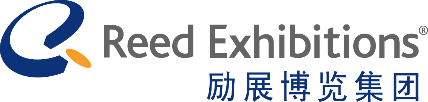 Contact: Ms. Mandy ZhangTel: +86-21- 2231 7025Email: mandy.zhang@reedexpo.com.cn CompanyNature of BusinessCompany AddressCompany TelEquipment/Brands Mainly SuppliedFirst NameLast NameMobileE-MailPositionDepartmentCompanyFirst NameLast NamePositionDepartmentMobileE-Mail